I henhold til vedtægternes § 24, stk. 4 har hovedstyrelsen fastsat følgende regler for valg af foreningens formand på Danmarks Lærerforenings ordinære kongres 2020.De delegerede til kongressen kan under dagsordenens punkter ”Valg af formand” opstille kandidater.Delegerede, der ønsker at opstille kandidater, skal på forhånd have sikret sig, at de pågældende er villige til at modtage valg. Enten ved at de pågældende er til stede og erklærer sig villige til at modtage valg, eller ved at der fremlægges en skriftlig erklæring herom fra de pågældende.Ved hver af valghandlingerne anvendes følgende fremgangsmåde:Såfremt der kun er opstillet én kandidat, betragtes denne som valgt uden afstemningEr der opstillet flere kandidater, afholdes skriftlig afstemning efter følgende regler, idet hver delegeret råder over én stemme:Opnår én af kandidaterne over halvdelen af de afgivne stemmer ved første afstemning, er vedkommende valgt (blanke stemmer medregnes ikke)Opnår ingen kandidat over halvdelen af de afgivne stemmer ved første afstemning (blanke stemmer medregnes ikke), foretages ny afstemningHar heller ingen ved denne anden afstemning opnået over halvdelen af de afgivne stemmer (blanke stemmer medregnes ikke), foretages bundet omvalg mellem de to kandidater, der opnåede størst stemmetal ved anden afstemning. Har flere kandidater samme stemmetal, afgøres det ved lodtrækning, hvem der deltager i det bundne omvalgI tilfælde af stemmelighed ved det bundne omvalg foretages ny afstemning. Står stemmerne lige efter denne afstemning (blanke stemmer medregnes ikke), afgøres valget ved lodtrækning mellem de to kandidater.31. august 2020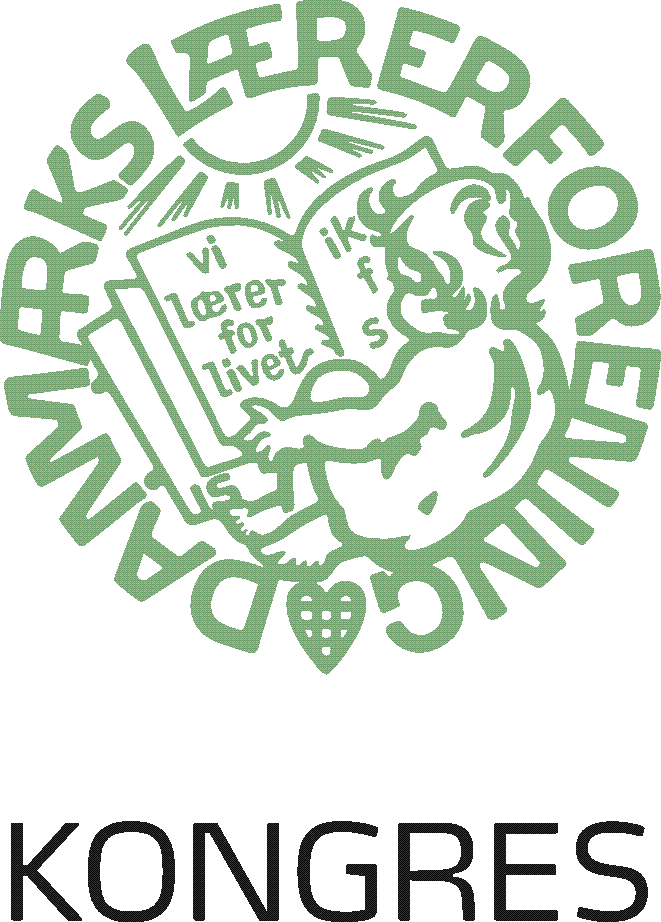 Regler for valg af formand på kongressen 202010.1Valg af formand10.1Valg af formand